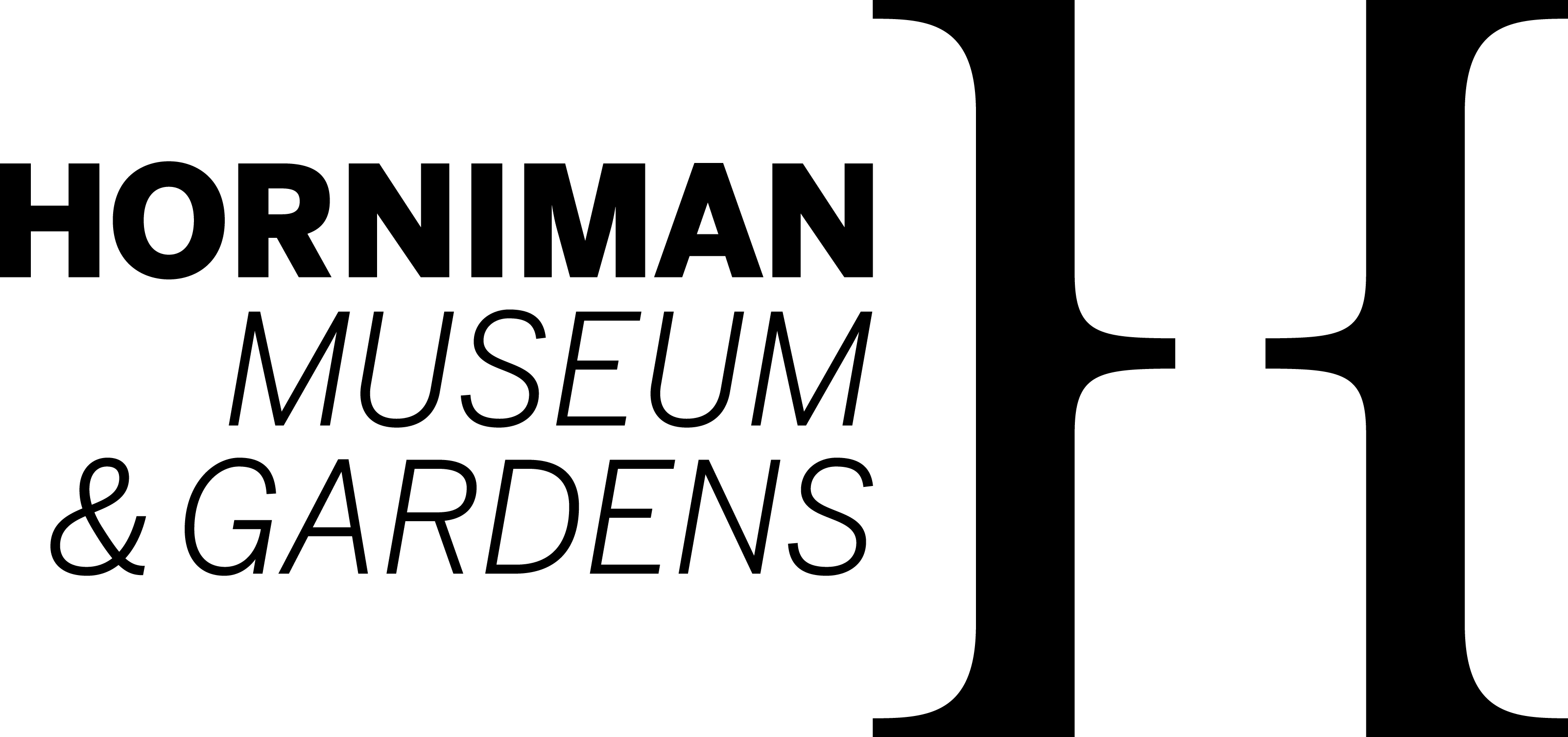 Application Form for Membership of Horniman Museum and Gardens Access Advisory GroupI declare the above information is correct.Signed………………………………………… Date………………………………………..First name SurnameContact addressTelephone number (daytime)Telephone number (home, if different)Email address